AVIS N° 4/2023Acte de Genève de l’Arrangement de Lisbonne sur les appellations d’origine et les indications géographiquesRéduction des taxes pour les pays les moins avancés (PMA)À sa trente-cinquième session (13e session extraordinaire), tenue à Genève du 24 septembre au 2 octobre 2018, l’Assemblée de l’Union de Lisbonne :i)	a adopté les modifications du barème des taxes figurant dans le règlement d’exécution commun à l’Arrangement de Lisbonne concernant la protection des appellations d’origine et leur enregistrement international et à l’Acte de Genève de l’Arrangement de Lisbonne (ci-après dénommé “règlement d’exécution commun”) visant à ramener à 50% du montant prescrit les taxes pour les pays les moins avancés (PMA) à l’égard des enregistrements internationaux et à l’égard de chaque modification d’un enregistrement international;  etii)	a décidé que les réductions de taxes visées à l’alinéa i) commenceraient à s’appliquer trois ans après l’entrée en vigueur de l’Acte de Genève de l’Arrangement de Lisbonne.Par la suite, à sa trente-neuvième session (15e session extraordinaire), tenue à Genève du 14 au 22 juillet 2022, l’Assemblée de l’Union de Lisbonne a adopté les modifications du règlement d’exécution commun, y compris la modification proposée concernant le barème des taxes visé à la règle 8, telles qu’elles figurent à l’annexe du document LI/A/39/1, leur date d’entrée en vigueur étant fixée au 1er janvier 2023.En conséquence, les réductions de taxes indiquées ci-après, payables en francs suisses, à l’égard des PMA et des organisations intergouvernementales dont la majorité des États membres sont des PMA, sont entrées en vigueur le 26 février 2023 :i)	taxe d’enregistrement international	500ii)	taxe pour chaque modification d’un enregistrement international	250taxe complémentaire pour une ou plusieurs modifications
supplémentaires présentées dans la même demande	150Le 21 mars 2023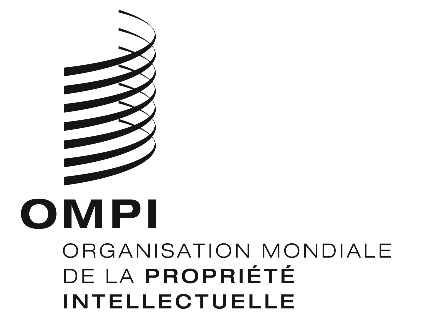 